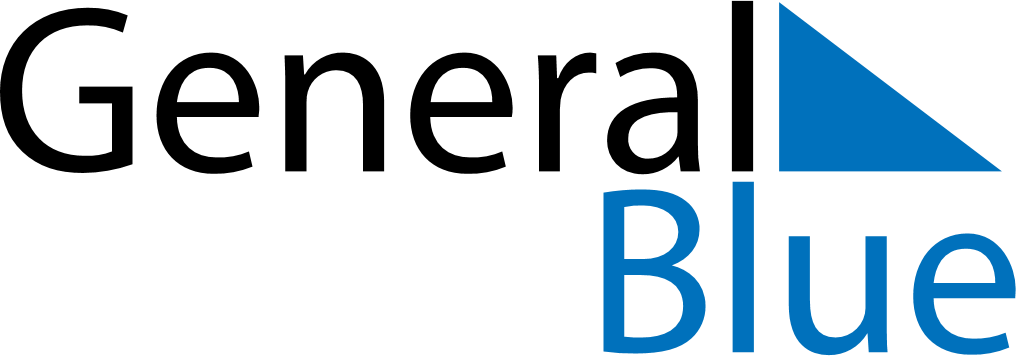 October 2024October 2024October 2024October 2024October 2024October 2024Caconda, Huila, AngolaCaconda, Huila, AngolaCaconda, Huila, AngolaCaconda, Huila, AngolaCaconda, Huila, AngolaCaconda, Huila, AngolaSunday Monday Tuesday Wednesday Thursday Friday Saturday 1 2 3 4 5 Sunrise: 5:42 AM Sunset: 5:56 PM Daylight: 12 hours and 13 minutes. Sunrise: 5:42 AM Sunset: 5:56 PM Daylight: 12 hours and 14 minutes. Sunrise: 5:41 AM Sunset: 5:56 PM Daylight: 12 hours and 14 minutes. Sunrise: 5:40 AM Sunset: 5:56 PM Daylight: 12 hours and 15 minutes. Sunrise: 5:39 AM Sunset: 5:56 PM Daylight: 12 hours and 16 minutes. 6 7 8 9 10 11 12 Sunrise: 5:39 AM Sunset: 5:56 PM Daylight: 12 hours and 17 minutes. Sunrise: 5:38 AM Sunset: 5:56 PM Daylight: 12 hours and 17 minutes. Sunrise: 5:37 AM Sunset: 5:56 PM Daylight: 12 hours and 18 minutes. Sunrise: 5:37 AM Sunset: 5:56 PM Daylight: 12 hours and 19 minutes. Sunrise: 5:36 AM Sunset: 5:56 PM Daylight: 12 hours and 20 minutes. Sunrise: 5:36 AM Sunset: 5:56 PM Daylight: 12 hours and 20 minutes. Sunrise: 5:35 AM Sunset: 5:57 PM Daylight: 12 hours and 21 minutes. 13 14 15 16 17 18 19 Sunrise: 5:34 AM Sunset: 5:57 PM Daylight: 12 hours and 22 minutes. Sunrise: 5:34 AM Sunset: 5:57 PM Daylight: 12 hours and 23 minutes. Sunrise: 5:33 AM Sunset: 5:57 PM Daylight: 12 hours and 23 minutes. Sunrise: 5:32 AM Sunset: 5:57 PM Daylight: 12 hours and 24 minutes. Sunrise: 5:32 AM Sunset: 5:57 PM Daylight: 12 hours and 25 minutes. Sunrise: 5:31 AM Sunset: 5:57 PM Daylight: 12 hours and 26 minutes. Sunrise: 5:31 AM Sunset: 5:58 PM Daylight: 12 hours and 26 minutes. 20 21 22 23 24 25 26 Sunrise: 5:30 AM Sunset: 5:58 PM Daylight: 12 hours and 27 minutes. Sunrise: 5:30 AM Sunset: 5:58 PM Daylight: 12 hours and 28 minutes. Sunrise: 5:29 AM Sunset: 5:58 PM Daylight: 12 hours and 29 minutes. Sunrise: 5:29 AM Sunset: 5:58 PM Daylight: 12 hours and 29 minutes. Sunrise: 5:28 AM Sunset: 5:59 PM Daylight: 12 hours and 30 minutes. Sunrise: 5:28 AM Sunset: 5:59 PM Daylight: 12 hours and 31 minutes. Sunrise: 5:27 AM Sunset: 5:59 PM Daylight: 12 hours and 31 minutes. 27 28 29 30 31 Sunrise: 5:27 AM Sunset: 5:59 PM Daylight: 12 hours and 32 minutes. Sunrise: 5:26 AM Sunset: 6:00 PM Daylight: 12 hours and 33 minutes. Sunrise: 5:26 AM Sunset: 6:00 PM Daylight: 12 hours and 34 minutes. Sunrise: 5:25 AM Sunset: 6:00 PM Daylight: 12 hours and 34 minutes. Sunrise: 5:25 AM Sunset: 6:01 PM Daylight: 12 hours and 35 minutes. 